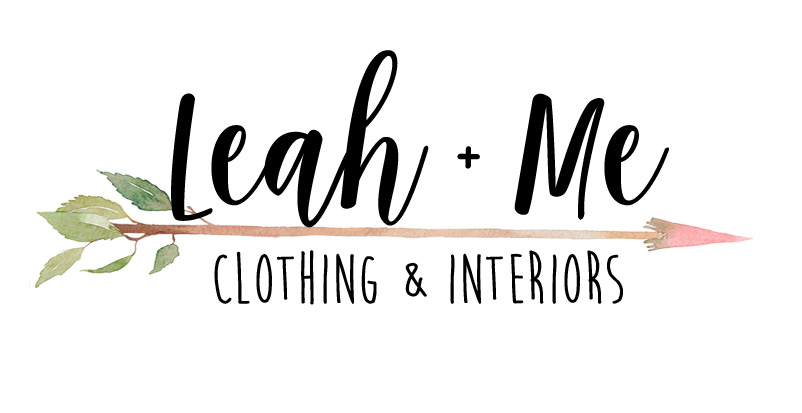 Please read and understand the Leah and Me returns policy before sending back the item. Sending back the item means you have read and agree to the terms and conditions outlined in the returns policy.Please fill in the below and place in with the retuned item, also include a copy of your original receipt.Name_______________________________________ Order #________________________Address:_____________________________________________________________________________________________________________________________________________________________________________________________________________________________________________________________________________________________________Mobile # ________________________________ Home # ____________________________Email address: _______________________________________________________________Reason for returns: ______________________________________________________________________________________________________________________________________